Favor de llenar con letra de molde legible y anexar copia de Pasaporte y Visa(para los Prog. queVan a Estados Unidos) amplificada legibles. Datos de pasajer@¿Por qué medio se enteró de MH INTERNACIONAL?__________________________________________________________________________Contacto con el  agente de viaje.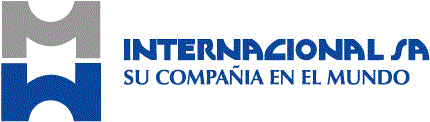 Clave de Confirmación  ___________________Espacio exclusivo para  llenado porMH INTERNACIONALFecha :_______/__________/_________Nombre de  pasajer@: ________________________________________________________________Apellido Paterno,                      Apellido Materno,                            Nombre (s)Nombre de Papá o Mamá y correo electrónico:__________________________________________________________________Adjuntar Copia de Identificación (IFE o Pasaporte)Programa:No pasaporte Cuenta con Visa Si____ No___Tramite____Edad:No pasaporte Cuenta con Visa Si____ No___Tramite____Facebook:Grupo sanguíneo:Alergias : Especifique Otro idioma que hable:Padecimiento o enfermedad _______________________________________________Medicamento o tratamiento ________________________________________________Beneficiario del Seguro (Padre o Tutor) ______________________________________Padecimiento o enfermedad _______________________________________________Medicamento o tratamiento ________________________________________________Beneficiario del Seguro (Padre o Tutor) ______________________________________Padecimiento o enfermedad _______________________________________________Medicamento o tratamiento ________________________________________________Beneficiario del Seguro (Padre o Tutor) ______________________________________Nombre :Agencia de viajesTeléfonos e- mail